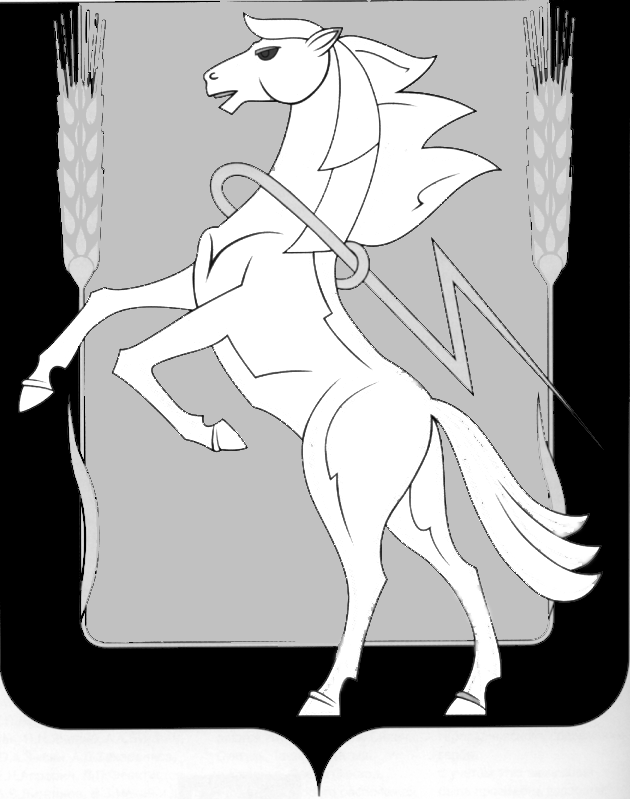                 Администрация         Полетаевского сельского поселения Сосновского муниципального района Челябинской области         П О С Т А Н О В Л Е Н И ЕП.Полетаевоот_18.03.2016г. №81О Порядке сообщения муниципальными служащими администрации  Полетаевского сельского поселения Сосновского муниципального района о возникновении личной заинтересованности при исполнении должностных обязанностей, которая приводит или может привести к конфликту интересовВ соответствии с Указом Президента Российской Федерации от 22 декабря 2015 года № 650 «О порядке сообщения лицами, замещающими отдельные государственные должности Российской Федерации, должности федеральной государственной службы, и иными лицами о возникновении личной заинтересованности при исполнении должностных обязанностей, которая приводит или может привести к конфликту интересов, и о внесении изменений в некоторые акты Президента Российской Федерации», Постановлением Губернатора Челябинской области от 24.02.2016 года № 65 «О порядке сообщения лицами, замещающими отдельные государственные должности Челябинской области, и государственными гражданскими служащими Челябинской области о возникновении личной заинтересованности при исполнении должностных обязанностей, которая приводит или может привести к конфликту интересов», администрация Полетаевского сельского поселения Сосновского муниципального района ПОСТАНОВЛЯЕТ:Утвердить прилагаемый Порядок сообщения муниципальными служащими администрации Полетаевского сельского поселения Сосновского муниципального района о возникновении личной заинтересованности при исполнении должностных обязанностей, которая приводит или может привести к конфликту интересов (далее именуется - Порядок).Установить, что действие Порядка, утвержденного настоящим постановлением, распространяется на муниципальных служащих администрации Полетаевского сельского поселения Сосновского муниципального района  . При назначении на должности муниципальной службы знакомить муниципальных служащих под роспись с настоящим Порядком.          3.Специалисту 1 категории     администрации Полетаевского сельского поселения Сосновского муниципального района (Огиенко Е.В.) разместить настоящее постановление на официальном сайте Полетаевского сельского поселения в сети интернет.. Глава ПолетаевскогоСельского поселения                                             Е.Я.Лаврова.УТВЕРЖДЕНпостановлением администрации Полетаевского сельского поселения от _____________ года № ______Порядоксообщения муниципальными служащими администрации Полетаевского сельского поселения  Сосновского муниципального района   о возникновении личной заинтересованности при исполнении должностных обязанностей, которая приводит или может привести к конфликту интересовНастоящим Порядком определяется порядок сообщения муниципальными служащими администрации Полетаевского сельского поселения Сосновского муниципального района  о возникновении личной заинтересованности при исполнении должностных обязанностей, которая приводит или может привести к конфликту интересов.Муниципальные служащие администрации Полетаевского сельского поселения  Сосновского муниципального района  обязаны в соответствии с законодательством Российской Федерации о противодействии коррупции сообщать о возникновении личной заинтересованности при исполнении должностных обязанностей, которая приводит или может привести к конфликту интересов, а также принимать меры по предотвращению или урегулированию конфликта интересов.Сообщение оформляется в письменной форме в виде уведомления о возникновении личной заинтересованности при исполнении должностных обязанностей, которая приводит или может привести к конфликту интересов (далее именуется - уведомление).Муниципальные служащие администрации Полетаевского сельского поселения  Сосновского муниципального района  направляют уведомление, составленное по форме согласно приложению 1 к настоящему Порядку, Главе поселения. Уведомления муниципальных служащих администрации Полетаевского сельского поселения  Сосновского муниципального района, по решению Главы поселения  могут быть переданы для рассмотрения в Комиссию по соблюдению требований к служебному поведению муниципальных служащих   Сосновского муниципального района и урегулированию конфликта интересов.Уведомления, по которым принято решение в соответствии с пунктом 4 настоящего Порядка, направляются для предварительного рассмотрения в управление муниципальной службы администрации Сосновского муниципального района.В ходе предварительного рассмотрения уведомлений управление муниципальной службы администрации Сосновского муниципального района имеет право получать в установленном законодательством Российской Федерации порядке от лиц, направивших уведомления, пояснения по изложенным в них обстоятельствам и направлять в установленном законодательством Российской Федерации порядке запросы в федеральные органы государственной власти, органы государственной власти субъектов Российской Федерации, иные государственные органы, органы местного самоуправления и заинтересованные организации.По результатам предварительного рассмотрения уведомлений, поступивших в управление муниципальной службы администрации Сосновского муниципального района, указанным управлением подготавливается мотивированное заключение на каждое из уведомлений.Уведомления, заключения и другие материалы, полученные в ходе предварительного рассмотрения уведомлений, в течение семи рабочих дней со дня поступления уведомлений в управление муниципальной службы администрации Сосновского муниципального района представляются председателю Комиссии по соблюдению требований к служебному поведению муниципальных служащих   Сосновского муниципального района и урегулированию конфликта интересов (далее – Комиссии).В случае направления запросов, указанных в пункте 8 настоящего Порядка, уведомления, заключения и другие материалы представляются председателю Комиссии в течение 45 календарных дней со дня поступления уведомлений в управление муниципальной службы администрации Сосновского муниципального района. Указанный срок может быть продлен, но не более чем на 30 календарных дней.Комиссия рассматривает уведомления и принимает по ним решения в порядке, установленном постановлением администрации Сосновского муниципального района от 13.09.2013 года № 7383 «О Комиссии по соблюдению требований к служебному поведению муниципальных служащих администрации Сосновского муниципального района и урегулированию конфликта интересов».Главой поселения  по результатам рассмотрения уведомлений принимается одно из следующих решений:признать, что при исполнении должностных обязанностей лицом, направившим уведомление, конфликт интересов отсутствует;признать, что при исполнении должностных обязанностей лицом, направившим уведомление, личная заинтересованность приводит или может привести к конфликту интересов;признать, что лицом, направившим уведомление, не соблюдались требования об урегулировании конфликта интересов.В случае принятия решения, предусмотренного подпунктом 2, 3 пункта 12 настоящего Порядка, Глава поселения принимает меры или обеспечивает принятие мер по предотвращению или урегулированию конфликта интересов либо рекомендует лицу, направившему уведомление, принять такие меры.ПРИЛОЖЕНИЕ 1к Порядку сообщения муниципальными служащимиадминистрации  Полетаевского сельского поселенияСосновского муниципального района о возникновении личной заинтересованности при исполнении должностных обязанностей, которая приводит или может привести к конфликту интересов(отметка об ознакомлении)Главе Полетаевского сельского поселения от 		(Ф.И.О., замещаемая должность)Уведомление о возникновении личной заинтересованности при исполнении должностных обязанностей, которая приводит или может привести к конфликту интересовСообщаю о возникновении у меня личной заинтересованности при исполнении должностных обязанностей, которая приводит или может привести к конфликту интересов (нужное подчеркнуть).Обстоятельства, являющиеся основанием возникновения личной заинтересованности:	Должностные обязанности, на исполнение которых влияет или может повлиять личная заинтересованность: 		Предлагаемые меры по предотвращению или урегулированию конфликта интересов:Намереваюсь (не намереваюсь) лично присутствовать на заседании Комиссии по соблюдению требований к служебному поведению муниципальных служащих   Сосновского муниципального района и урегулированию конфликта интересов (нужное подчеркнуть).«__ »_____________20__ г.(подпись лица,	(расшифровканаправляющего	подписи)уведомление)